МУНИЦИПАЛЬНОЕ АВТОНОМНОЕОБЩЕОБРАЗОВАТЕЛЬНОЕ УЧРЕЖДЕНИЕ«Средняя общеобразовательная школа № 11»Иркутская область, г. Усть-ИлимскТехнологическая карта урока от 11.01.2022г.Учитель начальных классов: Федотова Ирина Васильевна, учитель начальных классов.Предмет: математикаКласс: 3 «а»Тип урока: урок обобщения и систематизации знаний.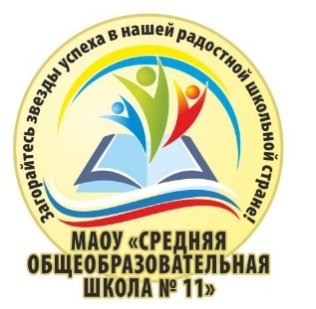 ТемаЦена. Количество. Стоимость.Цена. Количество. Стоимость.Цена. Количество. Стоимость.ЦельСпособствовать развитию умений решать задачи с величинами: цена, количество, стоимость. Способствовать развитию умений решать задачи с величинами: цена, количество, стоимость. Способствовать развитию умений решать задачи с величинами: цена, количество, стоимость. ЗадачиРешать задачи способом, основанным на связи между величинами и результатом действия.Обобщение единичных знаний в систему.Формировать познавательную активность детей.Способствовать развитию универсальной учебной деятельности (УУД)Решать задачи способом, основанным на связи между величинами и результатом действия.Обобщение единичных знаний в систему.Формировать познавательную активность детей.Способствовать развитию универсальной учебной деятельности (УУД)Решать задачи способом, основанным на связи между величинами и результатом действия.Обобщение единичных знаний в систему.Формировать познавательную активность детей.Способствовать развитию универсальной учебной деятельности (УУД)Планируемый результат обученияПредметные:Понимать, что такое «задача», «решить задачу». Знать способ решения задач (на основе взаимосвязи между величинами).Личностные: Уметь проводить самооценку на основе критерия успешной учебной деятельности.Метапредметные:Уметь определять и формулировать тему, цель на уроке с помощью учителя; проговаривать последовательность действий на уроке; оценивать правильность выполнения задания по эталону и действия на уровне адекватной ретроспективной оценки; уметь принимать инструкцию и планировать своё действие в соответствии с поставленной задачей; вносить необходимые коррективы в действие после его завершения на основе его оценки и учёта характера сделанных ошибок; высказывать своё предположение (Регулятивные УУД).Уметь оформлять свои мысли в устной и письменной форме; слушать и понимать речь других; Знать правила поведения и общения на уроке и следовать им. (Коммуникативные УУД).Уметь ориентироваться в своей системе знаний; обобщать, анализировать, делать выводы; отличать новое от уже известного с помощью учителя; уметь работать по алгоритму; находить ответы на вопросы, используя свой жизненный опыт и информацию полученную на уроке. (Познавательные УУД)Предметные:Понимать, что такое «задача», «решить задачу». Знать способ решения задач (на основе взаимосвязи между величинами).Личностные: Уметь проводить самооценку на основе критерия успешной учебной деятельности.Метапредметные:Уметь определять и формулировать тему, цель на уроке с помощью учителя; проговаривать последовательность действий на уроке; оценивать правильность выполнения задания по эталону и действия на уровне адекватной ретроспективной оценки; уметь принимать инструкцию и планировать своё действие в соответствии с поставленной задачей; вносить необходимые коррективы в действие после его завершения на основе его оценки и учёта характера сделанных ошибок; высказывать своё предположение (Регулятивные УУД).Уметь оформлять свои мысли в устной и письменной форме; слушать и понимать речь других; Знать правила поведения и общения на уроке и следовать им. (Коммуникативные УУД).Уметь ориентироваться в своей системе знаний; обобщать, анализировать, делать выводы; отличать новое от уже известного с помощью учителя; уметь работать по алгоритму; находить ответы на вопросы, используя свой жизненный опыт и информацию полученную на уроке. (Познавательные УУД)Предметные:Понимать, что такое «задача», «решить задачу». Знать способ решения задач (на основе взаимосвязи между величинами).Личностные: Уметь проводить самооценку на основе критерия успешной учебной деятельности.Метапредметные:Уметь определять и формулировать тему, цель на уроке с помощью учителя; проговаривать последовательность действий на уроке; оценивать правильность выполнения задания по эталону и действия на уровне адекватной ретроспективной оценки; уметь принимать инструкцию и планировать своё действие в соответствии с поставленной задачей; вносить необходимые коррективы в действие после его завершения на основе его оценки и учёта характера сделанных ошибок; высказывать своё предположение (Регулятивные УУД).Уметь оформлять свои мысли в устной и письменной форме; слушать и понимать речь других; Знать правила поведения и общения на уроке и следовать им. (Коммуникативные УУД).Уметь ориентироваться в своей системе знаний; обобщать, анализировать, делать выводы; отличать новое от уже известного с помощью учителя; уметь работать по алгоритму; находить ответы на вопросы, используя свой жизненный опыт и информацию полученную на уроке. (Познавательные УУД)Формы урокаФронтальная, работа в парах, индивидуальная работа.Фронтальная, работа в парах, индивидуальная работа.Фронтальная, работа в парах, индивидуальная работа.Применяемые технологии.Информационно-коммуникативная технология, здоровье-сберегающие технологии, технология  развития критического мышления, технология системно-деятельностного подхода.Информационно-коммуникативная технология, здоровье-сберегающие технологии, технология  развития критического мышления, технология системно-деятельностного подхода.Информационно-коммуникативная технология, здоровье-сберегающие технологии, технология  развития критического мышления, технология системно-деятельностного подхода.РесурсыМультимедийная презентация, индивидуальные инструкционные карты, учебник «Математика» 3 класс УМК  «Ритм» О.В. Муравина.Мультимедийная презентация, индивидуальные инструкционные карты, учебник «Математика» 3 класс УМК  «Ритм» О.В. Муравина.Мультимедийная презентация, индивидуальные инструкционные карты, учебник «Математика» 3 класс УМК  «Ритм» О.В. Муравина.Этапы урокаДеятельность учителяДеятельность учащихсяУУДЭтап мотивации Здравствуйте, ребята. Садитесь. Сейчас у нас урок математики. Посмотрите на доску (слайд №2). Прочитайте стихотворение. Читаю вслух.Не беда, что идти не легкоНе боимся, что путь будет труден.Достижения крупные людямНикогда не давались легко.   Как вы понимаете эти слова?Правильно! Молодцы! Никогда не надо сдаваться, не бояться трудностей. Идти к цели.Ребята, сегодня на протяжении урока вы будете работать в инструкционных картах. Вы знаете, что в них вы можете работать самостоятельно, читая и выполняя инструкции, главное, выполнять все задания последовательно. Проверять выполненную работу вместе со всеми , ставить оценку. Не торопиться. Внимательно читать, думать и выполнять.Слушают. Отвечают.-Не надо бояться трудностей, лениться. У нас всё получится!Настраиваются на работу, проверяют наличие на столах учебников, инструкционных карт.Личностныеготовность к урокусамоопределениеМотивация на успех.Регулятивныеорганизация рабочего места.Актуализация знаний.Прочитайте вопросы теста, выберите букву правильного ответа, запишите в таблицу. (слайд №4)«5» - за 9 правильных ответов, «4» - за 7- 8 правильных ответов,  «3» -  за 5- 6 правильных ответов, «2» - меньше 5 правильных ответов.Обведи все свои неправильные ответы, посмотри, что еще не знаешь. Повтори  (учебник стр.  137,138,139 ).Читают. Отвечают.Выполняютсамопроверку, по эталону. Слайд №3.вабабавбаОценивают работу по обговоренным критериям. Познавательные:Обобщение, систематизация, структурирование  знаний.Регулятивные: самоконтроль, умение проводить самооценку.Коммуникативные:Умение слушать, принимать инструкцию, проводить самооценку собственной деятельности.Личностные: уметь проводить самооценку на основе критерия успешности.Определение темы и цели  урока.Слайд №5. Ребята, как вы думаете, какова тема нашего урока?Тема: Цена. Количество. Стоимость.Слайд №6. Как думаете, что мы будем делать на этом уроке? Какая цель урока?Цель: Научиться решать задачи с величинами цена, количество, стоимость.Отвечают.Записывают в инструкционной карте.Цена. Количество.Стоимость.Определяют цель урока, с помощью учителя.Регулятивные:Уметь определять и формулировать тему, цель на уроке с помощью учителя.Коммуникативные.Систематизация и обобщение знаний.Слайд №7.  Ребята, скажите, что такое цена? Количество? Стоимость?Цена - число, которое показывает, сколько стоит один предмет.Количество -число, которое показывает, сколько предметов купили.Стоимость - число, которое показывает, сколько стоят все предметы, которые купили.Отвечают на вопросы. Обобщают полученную ранее информацию. Сравнивают ответы с правильными (слайд №6)Читают задачи. Выполняют вычисления. Делают вывод, как найти цену, количество, стоимость.Сравнивают свои выводы по эталону, (проговаривают)Познавательные:ориентироваться в своей системе знаний; обобщать, анализировать, делать выводы; Систематизация и обобщение знаний.8 слайд. Посмотрите, пожалуйста, на слайд, перед вами задачи.Реши задачи устно.За  3  блокнота заплатили 60 р. Сколько стоит один блокнот?Одна открытка стоит 30 р. Мама купила несколько штук и заплатила 90 р. Сколько открыток купила мама?Галя купила 5 булочек, по 8 рублей каждая. Какова стоимость покупки?Что вы находили в задачах?Сделай вывод: Как найти цену? Как найти количество?  Как найти стоимость?  Отвечают на вопросы. Обобщают полученную ранее информацию. Сравнивают ответы с правильными (слайд №6)Читают задачи. Выполняют вычисления. Делают вывод, как найти цену, количество, стоимость.Сравнивают свои выводы по эталону, (проговаривают)Познавательные:ориентироваться в своей системе знаний; обобщать, анализировать, делать выводы; Ребята, прочитайте следующее задание. Что нужно сделать?Используя данные таблицы составь две задачи.
(Запиши в тетрадь условия и вопросы задач)Скажите, пожалуйста, для чего вы составляли задачи?                Читают задание, составляют задачи, используя табличные данные, записывают. Зачитывают составленные задачи. Делают вывод, для чего выполняли данное задание. Вывод:1. Научиться составлять простые задачи.
2. Понимать взаимосвязь величин цена, количество, стоимость.Предметные:Понимать, что такое «задача», «решить задачу». Знать способ решения задач (на основе взаимосвязи между величинами). извлекать информацию, представленную в разных формах (текст, таблица); активно участвовать в обсуждении учебных заданий. находить ответы на вопросы и информацию полученную на уроке.Личностные: проводить самооценку.Регулятивные: принимать инструкцию и планировать своё действие в соответствии с поставленной задачей; вносить необходимые коррективы в действие после его завершения на основе его оценки и учёта характера сделанных ошибок; высказывать своё предположение.Применение знаний и умений в новой ситуацииИспользуя данные таблицы ответь на вопросы. Запиши ответы.1. Таня купила две тетради и два карандаша. Найди стоимость покупки?    2. Оля  купила 3 авторучки. Кто больше заплатил за покупку Таня или Оля?     3. Сколько денег потратили девочки вместе? 4. Что стоит дороже три тетради или две авторучки? 5. Катя купила две тетради, три карандаша и авторучку. Сколько денег заплатила Катя за покупку? Работа в паре, взаимопроверка по эталону.Каждый правильный ответ 1 балл.1. 54   2. Оля 3. 144 4. одинаково. 5. 96.Читают задания, работают с информацией, табличными данными. Выполняют вычислительные действия, отвечают на вопросы письменно. Работают в паре. взаимопроверкаПредметные:Понимать, что такое «задача», «решить задачу». Знать способ решения задач (на основе взаимосвязи между величинами). извлекать информацию, представленную в разных формах (текст, таблица); активно участвовать в обсуждении учебных заданий. находить ответы на вопросы и информацию полученную на уроке.Личностные: проводить самооценку.Регулятивные: принимать инструкцию и планировать своё действие в соответствии с поставленной задачей; вносить необходимые коррективы в действие после его завершения на основе его оценки и учёта характера сделанных ошибок; высказывать своё предположение.Физкультминутка.Делают физические упражнения.Коммуникативные. Регулятивные.Прочитайте, пожалуйста задание. Что нужно сделать? Задание понятно?. Решите задачу по алгоритму.2 булочки стоят 40 рублей. Сколько булочек можно купить на 100 рублей?Алгоритм решения задачи:1. Прочитать задачу.2. Составим краткую запись. (заполним таблицу)3. Найдём цену одной тетради. 4. Зная цену одной булочки и стоимость покупки, найдем количество булочек. 40: 2 =20 (р) цена одной тетради.100: 20 =5 (б)        Ответ: 5 булочек.Читают задачу, читают алгоритм, выполняют работу по алгоритму, вычисляют, сравнивают свою работу с эталоном. Ещё раз проговаривают, шаги решения задачи.Предметные:Понимать, что такое «задача», «решить задачу». Знать способ решения задач (на основе взаимосвязи между величинами) Отличать новое от уже известного; уметь работать по алгоритму;Личностные: Уметь проводить самооценку на основе критерия успешной учебной деятельности.Регулятивные оценивать правильность выполнения задания по эталону, принимать инструкцию и планировать своё действие, вносить необходимые коррективы на основе оценки и учёта характера сделанных ошибок; высказывать своё предположениеРабота в парах: Реши задачу, запиши краткую запись, решение, ответ.
Люда купила 7 заколок и 4 булавки по одинаковой цене. За заколки она уплатила 28 рублей. Сколько Люда заплатила за булавки?Работают в паре, читают задачу, обсуждают, заполнят таблицу, вычисляют, записывают решение и ответ задачи. Сравнивают свое решение с эталоном, исправляют ошибки.Проговаривают алгоритм  решенияПредметные:Понимать, что такое «задача», «решить задачу». Знать способ решения задач (на основе взаимосвязи между величинами) Отличать новое от уже известного; уметь работать по алгоритму;Личностные: Уметь проводить самооценку на основе критерия успешной учебной деятельности.Регулятивные оценивать правильность выполнения задания по эталону, принимать инструкцию и планировать своё действие, вносить необходимые коррективы на основе оценки и учёта характера сделанных ошибок; высказывать своё предположениеРабота с учебником. Стр 140 №12.Реши задачу, сделай краткую запись, напиши решение и ответ.Ребята, поставьте себе оценку, если вы самостоятельно, правильно решили обе задачи- «5»Работа с учебником, читают задачу, вычисляют. Сравнивают свое решение с эталоном. Исправляют допущенные ошибки. Проговаривают алгоритм решения.Предметные:Понимать, что такое «задача», «решить задачу». Знать способ решения задач (на основе взаимосвязи между величинами) Отличать новое от уже известного; уметь работать по алгоритму;Личностные: Уметь проводить самооценку на основе критерия успешной учебной деятельности.Регулятивные оценивать правильность выполнения задания по эталону, принимать инструкцию и планировать своё действие, вносить необходимые коррективы на основе оценки и учёта характера сделанных ошибок; высказывать своё предположениеИтог урока. Давайте подведём итог нашему уроку, для этого закончи предложения. Я повторил(а) _________________________________Я понял(а) ____________________________________Я научил…____________________________________Я думаю, что за урок я получил(а)____________Дети читают предложения  и проговаривают, что делали на уроке. Что понравилось, получилось, не получилось. Выставляют себе оценку, комментируют ее. Регулятивные. Коммуникативные. Личностные.